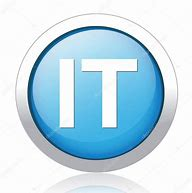 Information Technology report for Cabinet Meeting January 29, 2022Submitted by Sharon Cain Information technology (IT) is the use of a computer to create, process, store, retrieve, and exchange all kinds of information.  This position is mainly keeping up the district website. Thank you to our District Governor Joyce and all of the zone chairs in 19D for sharing their information and stories via email.  All the newsletters submitted to date have been included on the website.  Sometimes when you are wondering what to do next, check out these fabulous newsletters and gather some ideas and enthusiasm as well as to obtain information about upcoming Lions events, service projects, initiatives, and programs.  This technology should begin at the club level, zone and then be passed along at the district level. Keep safe and healthy everyone –Sharon Cain IT